Муниципальное казённое дошкольное образовательное учреждение Детский сад «Алёнушка»(исследовательская деятельность в подготовительной группе)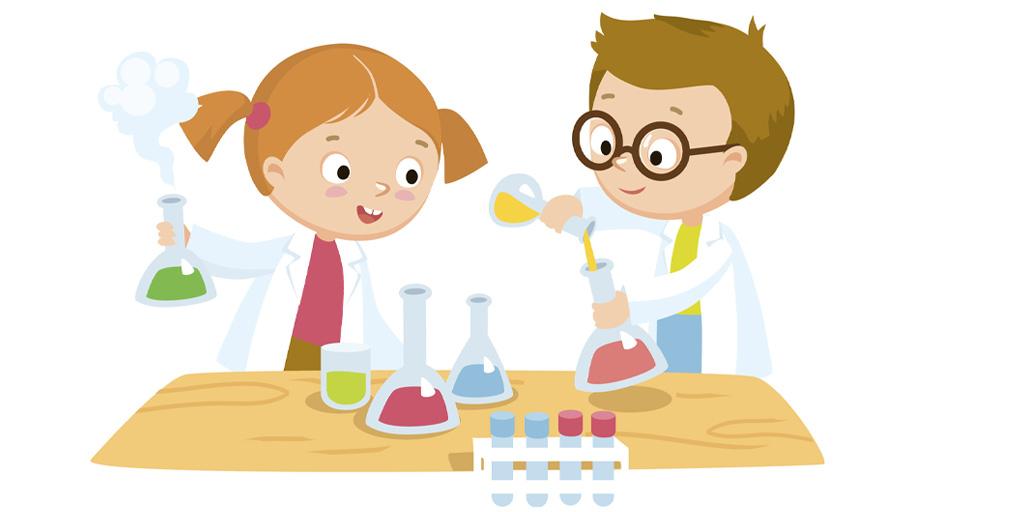 Подготовила воспитатель первой квалификационной категории Шастина Н. А.Цель: Развитие познавательной активности в процессе детского экспериментирования. Задачи:Образовательные учить рассуждать, анализировать, делать выводы и объяснять «чудеса» с научной точки зрения;формировать предпосылки поисковой деятельности, интеллектуальной инициативы;Развивающие:развивать умение проводить несложные опыты с использованием подручных средств и предметов;развивать познавательную активность детей в процессе экспериментирования;Воспитательные:воспитывать у детей навыки безопасного поведения во время проведения экспериментов.воспитывать у детей навыки сотрудничества, желание работать в коллективе, умение выслушивать друг друга.Предварительная работа:чтение художественной литературы, отгадывание загадок по теме;беседы и изучение свойств воды.Материал и оборудование:Сахар, соль, мука, растительное масло.Тарелка, сахар, пищевой краситель,  питьевая вода.Молоко, жидкое мыло, ватные палочки и краски.Сода,  лимонная кислота (или уксус);Мерные ложечки, пипетки;Фартуки или халатики, шапочки.Ход занятия. Здравствуйте, мои дорогиеИ маленькие и большие!Внимание! Внимание!Дорогие гости,Чудеса сейчас придутИнтересно будет тут!Уважаемые, взрослые, чтобы вам не скучно было сидеть, мы предлагаем вам с нами поиграть.Эмоциональный настрой:Вставайте вместе с нами в дружный круг, (все встают в круг) справа друг и слева друг. Мы друг другу улыбнемся и спиной в круг повернемся. Раз, два, три, четыре, пять превращаю всех детей во взрослых, а воспитателей в детей. А теперь на три, два, раз - повернемся в круг сейчас.Воспитатель: Ой, смотрите, кажется, получилось!Дети, присаживайтесь на стульчики, а вы, уважаемые взрослые, пройдите сюда. Что-то мне этот стол, баночки, вода и другие предметы напоминают маленькую лабораторию. Значит, вы сейчас не только взрослые, а настоящие лаборанты?Для работы в лаборатории нужно надеть специальную одеждуДети и воспитатель достают и надевают специальную одежду (одноразовые шапочки и фартуки и халатики)Воспитатель: Только для начала вспомним правила поведения в лаборатории- Внимательно слушать старшего лаборанта-Не разговаривать слишком громко, чтобы не мешать друг другу- Аккуратно пользоваться емкостью для воды- Поддерживать порядок на своем рабочем месте- После каждого опыта делать выводБез разрешения запрещается- вставать с места.- трогать оборудование и приборы.-засовывать что-либо в нос, рот, уши.Не будем терять время, начнем! Я приглашаю вас к первому опытному столу «Волшебница Вода».Самое удивительное вещество на земле – вода. Вы с водой хорошо знакомы: не раз шлёпали под дождём, разбрызгивая лужи, плескались в речке. Всем известно вода является хорошим растворителем, но не все вещества растворяются в воде. Давайте проверим это.«Растворение веществ»Материал: сахар, соль, мука, растительное масло.В стаканах смешиваем воду с сахаром, солью, мукой и маслом. Делаем вывод: вода растворяет сахар и соль, с мукой смешивается, а масло не растворяется в воде и не смешивается с водой.«Пизанская башня»Нам понадобится: глубокая тарелка, пять кубиков сахара, пищевой краситель, стакан питьевой воды.Постройте на тарелке башню из кубиков сахара, поставив, их друг на друга. В стакане с водой разведите немного пищевого красителя, чтобы вода поменяла цвет. Теперь аккуратно вылейте немного жидкости в тарелку (не на башню!). Понаблюдайте, что происходит. Сначала окраситься основание башни, затем вода будет подниматься вверх, и окрашивать следующий кубик. Когда сахар пропитается водой – башня рухнет.Вывод: вода является хорошим растворителем. Молекулы воды проникают в сахар и распространяются среди его молекул, смешиваясь с ними (это хорошо видно по тому, как меняется цвет сахара). К тому же молекулы воды очень сильно притягиваются друг к другу, что помогает им подниматься вверх по башне.Сейчас я предлагаю  небольшую разминку.Физкультминутка:Раз, два, три, четыре, пять!Начинаем приседать.Влево - вправо повернулисьИ друг другу улыбнулись.Наклонились вперёд,А теперь наоборот.И ещё разок вперёдИ опять наоборот.Потянулись, удивилисьИ на место возвратилисьА сейчас я хочу пригласить вас к  секретному столу, где происходят удивительные превращения. Вы верите в то, что на молоке можно рисовать? Если нет, тогда давайте проведем опыт и посмотрим, что произойдет.«Рисуем на молоке»Для опыта понадобится: тарелка, молоко, жидкое мыло, ватные палочки и краски.Наливаем молоко в тарелку. Капаем по несколько капель краски в молоко. Обмакиваем ватные палочки в жидкое мыло и погружаем их в тарелку с молоком.Вывод: при добавлении краски в молоко, на поверхности образуются красивые разливы от краски. При добавлении жидкого мыла, краска сбивается в полоски, и образуют неожиданные рисунки на поверхности молока.Дети, а вы знаете, что такое вулкан? (Ответы детей.)Вулкан — это гора, на вершине которой есть отверстие или трещина – это кратер, внутри вулкана проходит канал, называемый жерлом вулкана, по которому расплавленная масса горных пород — магма, поднимается. Когда во время извержения вулкана магма выходит на поверхность, она меняет свое название, становиться лавой. Но на поверхность земли выбрасывается не только лава, а еще много ядовитых газов, пепла и вулканических бомб. Хотите мы с вами устроим извержение вулкана, прямо здесь, в лаборатории?«Вулкан»Для опыта нам понадобится: пищевая сода – это порошок белого цвета, краситель – гуашь красного цвета, ложечки, и, конечно же, сами макеты вулканов.А теперь приступаем к эксперименту: возьмем ложечки и с помощью них в «жерло» вулкана насыпаем соду, потом окрашиваем её, т.е. наливаем краски, всю смесь перемешиваем. И чтобы разбудить вулкан нам понадобится главный ингредиент – уксус, а так как это очень опасная жидкость, я попрошу вас надеть маски и добавлю его в наши вулканы и посмотрите, что же получается! Наши вулканы просыпаются и начинают извергать лаву.Вы сегодня все молодцы, настоящие исследовали! Какой из опытов вам понравился больше всего? Дети,  обязательно расскажите своим папам и мамам про наши эксперименты, и предложите им попробовать сделать их дома, но не забывайте о технике безопасности.А сейчас мы снимем рабочую одежду и из лаборантов  превратимся в детей подготовительной группы.